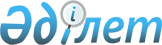 О внесении изменений в решение Зайсанского районного маслихата от 23 декабря 2015 года № 41-1 "О бюджете Зайсанского района на 2016-2018 годы"
					
			Утративший силу
			
			
		
					Решение Зайсанского районного маслихата Восточно-Казахстанской области от 14 октября 2016 года № 6-1. Зарегистрировано Департаментом юстиции Восточно-Казахстанской области 24 октября 2016 года № 4703. Утратило силу - решением Зайсанского районного маслихата Восточно-Казахстанской области от 20 декабря 2016 года № 9-4      Сноска. Утратило силу – решением Зайсанского районного маслихата Восточно-Казахстанской области от 20.12.2016 № 9-4 (вводится в действие с 01.01.2017).

      Примечание РЦПИ.

      В тексте документа сохранена пунктуация и орфография оригинала.

      В соответствии со статьей 109 Бюджетного Кодекса Республики Казахстан от 4 декабря 2008 года, подпунктом 1) пункта 1 статьи 6 Закона Республики Казахстан от 23 января 2001 года "О местном государственном управлении и самоуправлении в Республике Казахстан", решением Восточно-Казахстанского областного маслихата от 5 октября 2016 года № 6/57-VI "О внесении изменений в решение Восточно-Казахстанского областного маслихата от 9 декабря 2015 года № 34/406-V "Об областном бюджете на 2016-2018 годы" (зарегистрировано в Реестре государственной регистрации нормативных правовых актов за номером 4689) Зайсанский районный маслихат РЕШИЛ:

      1. Внести в решение Зайсанского районного маслихата "О бюджете Зайсанского района на 2016-2018 годы" от 23 декабря 2015 года № 41-1 (зарегистрировано в Реестре государственной регистрации нормативных правовых актов за номером 4324, опубликовано в районной газете "Достык" за № 8 от 3 февраля 2016 года) следующие изменения:

       Пункт 1 изложить в новой редакции:

      "1. Утвердить районный бюджет на 2016-2018 годы согласно приложениям 1, 2 и 3 соответственно, в том числе на 2016 год в следующих объемах:

      1) доходы – 4992059,1 тысяч тенге, в том числе:

      налоговые поступления - 1134612 тысяч тенге;

      неналоговые поступления – 8650,5 тысяч тенге;

      поступления от продажи основного капитала – 19800 тысяч тенге;

      поступления трансфертов – 3828996,6 тысяч тенге;

      2) затраты – 5096555 тысяч тенге;

      3) чистое бюджетное кредитование – 1361244,5 тысяч тенге, в том числе:

      бюджетные кредиты – 1367194,5 тысяч тенге;

      погашение бюджетных кредитов – 5950 тысяч тенге;

      4) сальдо по операциям с финансовыми активами –0 тысяч тенге;

      5) дефицит (профицит) бюджета – -1465740,4 тысяч тенге;

      6) финансирование дефицита (использование профицита) бюджета – 1465740,4 тысяч тенге;

      поступление займов – 1367194,5 тысяч тенге;

      погашение займов – 5950 тысяч тенге;

      используемые остатки бюджетных средств – 104495,9 тысяч тенге.";

       пункт 4 изложить в новой редакции:

      "4. В соответствии с пунктом 9 статьи 139 Трудового кодекса Республики Казахстан от 23 ноября 2015 года установить гражданским служащим в области социального обеспечения, образования, культуры, спорта и ветеринарии, работающим в сельской местности за счет бюджетных средств, повышенные на двадцать пять процентов должностные оклады и тарифные ставки по сравнению с окладами и ставками гражданских служащих, занимающихся с этими видами деятельности в городских условиях.

      Перечень должностей специалистов в области социального обеспечения, образования, культуры, спорта и ветеринарии, являющихся гражданскими служащими и работающих в сельской местности, определяется местным исполнительным органом по согласованию с местным представительным органом";

       пункт 5 изложить в новой редакции:

      "5. Утвердить резерв местного исполнительного органа района на 2016 год в размере 23050 тысяч тенге.";

       пункт 6 изложить в новой редакции:

      "6. Учесть перечень районных бюджетных программ, не подлежащих секвестру в процессе исполнения бюджета Зайсанского района на 2016 год, согласно приложению 4.";

       пункт 7 изложить в новой редакции:

      "7. Учесть, что в районном бюджете на 2016 год предусмотрены трансферты из областного бюджета в сумме 140670,6 тысяч тенге, согласно приложению 5.";

       пункт 8 изложить в новой редакции:

      "8. Учесть, что в районном бюджете на 2016 год предусмотрены трансферты из республиканского бюджета в сумме 1724230 тысяч тенге, согласно приложению 6.";

       пункт 9 изложить в новой редакции:

      "9. Учесть, что в районном бюджете на 2016 год предусмотрен кредит из республиканского бюджета в сумме 34496,5 тысяч тенге для предоставления мер социальной поддержки специалистам здравоохранения, образования, социального обеспечения, культуры, спорта и агропромышленного комплекса прибывшим для работы и проживания в сельские населенные пункты.";

       приложения 1, 4, 5, 6, 7, 8 решения районного маслихата от 23 декабря 2015 года № 41-1 изложить в новой редакции согласно приложениям 1, 2, 3, 4, 5, 6 к настоящему решению.

      2. Настоящее решение вводится в действие с 1 января 2016 года.

 Бюджет района на 2016 год Перечень районных бюджетных программ, не подлежащих секвестру в процессе исполнения бюджета Зайсанского района на 2016 год Трансферты областного бюджета на 2016 год Трансферты республиканского бюджета на 2016 год Бюджетные программы города районного значения, сельских округов на 2016 год      продолжение таблицы:

 Трансферты органам местного самоуправления на 2016 год
					© 2012. РГП на ПХВ «Институт законодательства и правовой информации Республики Казахстан» Министерства юстиции Республики Казахстан
				
      Председатель сессии 

Е. Айнабеков

      Секретарь районного маслихата

Д. Ыдырышев
Приложение 1 
к решению Зайсанского 
районного Маслихата 
от 14 октября 2016 года за № 6-1Приложение 1 
к решению Зайсанского 
районного Маслихата 
от 23 декабря 2015 года за 
№ 41-1Категория

Категория

Категория

Категория

Сумма (тыс. тенге)

Класс

Класс

Класс

Сумма (тыс. тенге)

Подкласс

Подкласс

Сумма (тыс. тенге)

Наименование

Сумма (тыс. тенге)

I. ДОХОДЫ

4992059,1

1

Налоговые поступления

1134612

01

Подоходный налог

201420

2

Индивидуальный подоходный налог

201420

03

Социальный налог

149536

1

Социальный налог

149536

04

Налоги на собственность

746378

1

Налоги на имущество

674602

3

Земельный налог

9916

4

Налог на транспортные средства

58815

5

Единый земельный налог

3045

05

Внутренние налоги на товары, работы и услуги

32613

2

Акцизы

3000

3

Поступления за использование природных и других ресурсов 

6198

4

Сборы за ведение предпринимательской и профессиональной деятельности

23219

5

Налог на игорный бизнес

196

08

Обязательные платежи, взимаемые за совершение юридически значимых действий и (или) выдачу документов уполномоченными на то государственными органами или должностными лицами

4665

1

Государственная пошлина

4665

2

Неналоговые поступления

8650,5

01

Доходы от государственной собственности

5070,5

4

Доходы на доли участия в юридических лицах, находящиеся в государственной собственности

2413

5

Доходы от аренды имущества, находящегося в государственной собственности

2595

7

Вознаграждения по кредитам, выданным из государственного бюджета

62,5

06

Прочие неналоговые поступления

3580

1

Прочие неналоговые поступления

3580

3

Поступления от продажи основного капитала

19800

03

Продажа земли и нематериальных активов

19800

1

Продажа земли 

19800

4

Поступления трансфертов

3828996,6

02

Трансферты из вышестоящих органов государственного управления

3828996,6

2

Трансферты из областного бюджета

3828996,6

Функциональная группа

Функциональная группа

Функциональная группа

Функциональная группа

Функциональная группа

Сумма (тыс.тенге)

Функциональная подгруппа

Функциональная подгруппа

Функциональная подгруппа

Функциональная подгруппа

Сумма (тыс.тенге)

Администратор бюджетных программ

Администратор бюджетных программ

Администратор бюджетных программ

Сумма (тыс.тенге)

Программа

Программа

Сумма (тыс.тенге)

Наименование

Сумма (тыс.тенге)

II.ЗАТРАТЫ

5096555

1

Государственные услуги общего характера

399080,4

1

Представительные, исполнительные и другие органы, выполняющие общие функции государственного управления

293949,7

112

Аппарат маслихата района (города областного значения)

17765

001

Услуги по обеспечению деятельности маслихата района (города областного значения)

17374,3

003

Капитальные расходы государственного органа 

390,7

122

Аппарат акима района (города областного значения)

100020

001

Услуги по обеспечению деятельности акима района (города областного значения)

98105

003

Капитальные расходы государственного органа 

1915

123

Аппарат акима района в городе, города районного значения, поселка, села, сельского округа

176164,7

001

Услуги по обеспечению деятельности акима района в городе, города районного значения, поселка, села, сельского округа

176164,7

2

Финансовая деятельность

5331,7

459

Отдел экономики и финансов района (города областного значения)

5331,7

003

Проведение оценки имущества в целях налогообложения

1171,7

010

Приватизация, управление коммунальным имуществом, постприватизационная деятельность и регулирование споров, связанных с этим 

4160

9

Прочие государственные услуги общего характера

99799

454

Отдел предпринимательства и сельского хозяйства района (города областного значения)

20248

001

Услуги по реализации государственной политики на местном уровне в области развития предпринимательства и сельского хозяйства

20001

007

Капитальные расходы государственного органа 

247

459

Отдел экономики и финансов района (города областного значения)

27559

001

Услуги по реализации государственной политики в области формирования и развития экономической политики, государственного планирования, исполнения бюджета и управления коммунальной собственностью района (города областного значения)

27559

495

Отдел архитектуры, строительства, жилищно-коммунального хозяйства, пассажирского транспорта и автомобильных дорог района (города областного значения)

51992

001

Услуги по реализации государственной политики на местном уровне в области архитектуры, строительства, жилищно-коммунального хозяйства, пассажирского транспорта и автомобильных дорог 

51992

2

Оборона

15402

1

Военные нужды

12365

122

Аппарат акима района (города областного значения)

12365

005

Мероприятия в рамках исполнения всеобщей воинской обязанности

12365

2

Организация работы по чрезвычайным ситуациям

3037

122

Аппарат акима района (города областного значения)

3037

006

Предупреждение и ликвидация чрезвычайных ситуаций масштаба района (города областного значения)

1173

007

Мероприятия по профилактике и тушению степных пожаров районного (городского) масштаба, а также пожаров в населенных пунктах, в которых не созданы органы государственной противопожарной службы

1864

3

Общественный порядок, безопасность, правовая, судебная, уголовно-исполнительная деятельность

629

9

Прочие услуги в области общественного порядка и безопасности

629

495

Отдел архитектуры, строительства, жилищно-коммунального хозяйства, пассажирского транспорта и автомобильных дорог района (города областного значения)

629

019

Обеспечение безопасности дорожного движения в населенных пунктах

629

4

Образование

2550310,8

1

Дошкольное воспитание и обучение

255925

464

Отдел образования района (города областного значения)

255925

009

Обеспечение деятельности организаций дошкольного воспитания и обучения

66751

040

Реализация государственного образовательного заказа в дошкольных организациях образования

189174

2

Начальное, основное среднее и общее среднее образование

2155461,1

457

Отдел культуры, развития языков, физической культуры и спорта района (города областного значения)

49881

017

Дополнительное образование для детей и юношества по спорту

49881

464

Отдел образования района (города областного значения)

2105580,1

003

Общеобразовательное обучение

2028940,1

006

Дополнительное образование для детей

76640

9

Прочие услуги в области образования

138924,7

464

Отдел образования района (города областного значения)

138924,7

001

Услуги по реализации государственной политики на местном уровне в области образования 

8730

004

Информатизация системы образования в государственных учреждениях образования района (города областного значения)

200

005

Приобретение и доставка учебников, учебно-методических комплексов для государственных учреждений образования района (города областного значения)

53996,6

015

Ежемесячная выплата денежных средств опекунам (попечителям) на содержание ребенка-сироты (детей-сирот), и ребенка (детей), оставшегося без попечения родителей

18613

022

Выплата единовременных денежных средств казахстанским гражданам, усыновившим (удочерившим) ребенка (детей)-сироту и ребенка (детей), оставшегося без попечения родителей

478

067

Капитальные расходы подведомственных государственных учреждений и организаций

56907,1

6

Социальная помощь и социальное обеспечение

288116,7

1

Социальное обеспечение

100892

451

Отдел занятости и социальных программ района (города областного значения)

100892

005

Государственная адресная социальная помощь

18800

016

Государственные пособия на детей до 18 лет

34114

025

Внедрение обусловленной денежной помощи по проекту Өрлеу

47978

2

Социальная помощь

150198,3

451

Отдел занятости и социальных программ района (города областного значения)

150198,3

002

Программа занятости

23270

004

Оказание социальной помощи на приобретение топлива специалистам здравоохранения, образования, социального обеспечения, культуры, спорта и ветеринарии в сельской местности в соответствии с законодательством Республики Казахстан

9095

006

Оказание жилищной помощи

2354

007

Социальная помощь отдельным категориям нуждающихся граждан по решениям местных представительных органов

59714

014

Оказание социальной помощи нуждающимся гражданам на дому

53093

017

Обеспечение нуждающихся инвалидов обязательными гигиеническими средствами и предоставление услуг специалистами жестового языка, индивидуальными помощниками в соответствии с индивидуальной программой реабилитации инвалида

2672,3

9

Прочие услуги в области социальной помощи и социального обеспечения

37026,4

451

Отдел занятости и социальных программ района (города областного значения)

37026,4

001

Услуги по реализации государственной политики на местном уровне в области обеспечения занятости и реализации социальных программ для населения

29450

011

Оплата услуг по зачислению, выплате и доставке пособий и других социальных выплат

1740,4

050

Реализация Плана мероприятий по обеспечению прав и улучшению качества жизни инвалидов в Республике Казахстан на 2012 – 2018 годы

5836

7

Жилищно-коммунальное хозяйство

151279,2

1

Жилищное хозяйство

48077,1

123

Аппарат акима района в городе, города районного значения, поселка, села, сельского округа

11672,5

027

Ремонт и благоустройство объектов в рамках развития городов и сельских населенных пунктов по Дорожной карте занятости 2020

11672,5

457

Отдел культуры, развития языков, физической культуры и спорта района (города областного значения)

340

024

Ремонт объектов в рамках развития городов и сельских населенных пунктов по Дорожной карте занятости 2020

340

464

Отдел образования района (города областного значения)

14467,6

026

Ремонт объектов в рамках развития городов и сельских населенных пунктов по Дорожной карте занятости 2020

14467,6

495

Отдел архитектуры, строительства, жилищно-коммунального хозяйства, пассажирского транспорта и автомобильных дорог района (города областного значения)

21597

007

Проектирование и (или) строительство, реконструкция жилья коммунального жилищного фонда

9455

008

Организация сохранения государственного жилищного фонда

7134

033

Проектирование, развитие и (или) обустройство инженерно-коммуникационной инфраструктуры

500

042

Ремонт и благоустройство объектов в рамках развития городов и сельских населенных пунктов по Дорожной карте занятости 2020

4508

2

Коммунальное хозяйство

64766,1

123

Аппарат акима района в городе, города районного значения, поселка, села, сельского округа

5040,1

014

Организация водоснабжения населенных пунктов

5040,1

495

Отдел архитектуры, строительства, жилищно-коммунального хозяйства, пассажирского транспорта и автомобильных дорог района (города областного значения)

59726

016

Функционирование системы водоснабжения и водоотведения

59226

058

Развитие системы водоснабжения и водоотведения в сельских населенных пунктах

500

3

Благоустройство населенных пунктов

38436

123

Аппарат акима района в городе, города районного значения, поселка, села, сельского округа

38436

008

Освещение улиц населенных пунктов

26143

009

Обеспечение санитарии населенных пунктов

7779

010

Содержание мест захоронений и погребение безродных

200

011

Благоустройство и озеленение населенных пунктов

4314

8

Культура, спорт, туризм и информационное пространство

447914,3

1

Деятельность в области культуры

134408

457

Отдел культуры, развития языков, физической культуры и спорта района (города областного значения)

134108

003

Поддержка культурно-досуговой работы

134108

495

Отдел архитектуры, строительства, жилищно-коммунального хозяйства, пассажирского транспорта и автомобильных дорог района (города областного значения)

300

036

Развитие объектов культуры

300

2

Спорт

235496,8

457

Отдел культуры, развития языков, физической культуры и спорта района (города областного значения)

235496,8

008

Развитие массового спорта и национальных видов спорта 

217858,8

009

Проведение спортивных соревнований на районном (города областного значения) уровне

5479

010

Подготовка и участие членов сборных команд района (города областного значения) по различным видам спорта на областных спортивных соревнованиях

12159

3

Информационное пространство

26441,5

456

Отдел внутренней политики района (города областного значения)

6252

002

Услуги по проведению государственной информационной политики

6252

457

Отдел культуры, развития языков, физической культуры и спорта района (города областного значения)

20189,5

006

Функционирование районных (городских) библиотек

19889,5

007

Развитие государственного языка и других языков народа Казахстана

300

9

Прочие услуги по организации культуры, спорта, туризма и информационного пространства

51568

456

Отдел внутренней политики района (города областного значения)

32470

001

Услуги по реализации государственной политики на местном уровне в области информации, укрепления государственности и формирования социального оптимизма граждан

18977

003

Реализация мероприятий в сфере молодежной политики

12674

006

Капитальные расходы государственного органа 

551

032

Капитальные расходы подведомственных государственных учреждений и организаций

268

457

Отдел культуры, развития языков, физической культуры и спорта района (города областного значения)

19098

001

Услуги по реализации государственной политики на местном уровне в области культуры, развития языков, физической культуры и спорта 

13492

014

Капитальные расходы государственного органа 

183,2

032

Капитальные расходы подведомственных государственных учреждений и организаций

5422,8

10

Сельское, водное, лесное, рыбное хозяйство, особо охраняемые природные территории, охрана окружающей среды и животного мира, земельные отношения

163723

1

Сельское хозяйство

65810

459

Отдел экономики и финансов района (города областного значения)

7496

099

Реализация мер по оказанию социальной поддержки специалистов

7496

473

Отдел ветеринарии района (города областного значения)

58314

001

Услуги по реализации государственной политики на местном уровне в сфере ветеринарии

21387

007

Организация отлова и уничтожения бродячих собак и кошек

1300

008

Возмещение владельцам стоимости изымаемых и уничтожаемых больных животных, продуктов и сырья животного происхождения

22470

009

Проведение ветеринарных мероприятий по энзоотическим болезням животных

13157

6

Земельные отношения

14190

463

Отдел земельных отношений района (города областного значения)

14190

001

Услуги по реализации государственной политики в области регулирования земельных отношений на территории района (города областного значения)

14017

007

Капитальные расходы государственного органа 

173

9

Прочие услуги в области сельского, водного, лесного, рыбного хозяйства, охраны окружающей среды и земельных отношений

83723

473

Отдел ветеринарии района (города областного значения)

83723

011

Проведение противоэпизоотических мероприятий

83723

12

Транспорт и коммуникации

147713,8

1

Автомобильный транспорт

111713,8

123

Аппарат акима района в городе, города районного значения, поселка, села, сельского округа

86713,8

013

Обеспечение функционирования автомобильных дорог в городах районного значения, поселках, селах, сельских округах

17002,3

045

Капитальный и средний ремонт автомобильных дорог улиц населенных пунктов

69711,5

495

Отдел архитектуры, строительства, жилищно-коммунального хозяйства, пассажирского транспорта и автомобильных дорог района (города областного значения)

25000

023

Обеспечение функционирования автомобильных дорог

25000

9

Прочие услуги в сфере транспорта и коммуникаций

36000

495

Отдел архитектуры, строительства, жилищно-коммунального хозяйства, пассажирского транспорта и автомобильных дорог района (города областного значения)

36000

024

Организация внутрипоселковых (внутригородских), пригородных и внутрирайонных общественных пассажирских перевозок

36000

13

Прочие

829330

9

Прочие

829330

123

Аппарат акима района в городе, города районного значения, поселка, села, сельского округа

15601

040

Реализация мер по содействию экономическому развитию регионов в рамках Программы "Развитие регионов" 

15601

459

Отдел экономики и финансов района (города областного значения)

23050

012

Резерв местного исполнительного органа района (города областного значения) 

23050

464

Отдел образования района (города областного значения)

6155

041

Реализация мер по содействию экономическому развитию регионов в рамках Программы "Развитие регионов"

6155

495

Отдел архитектуры, строительства, жилищно-коммунального хозяйства, пассажирского транспорта и автомобильных дорог района (города областного значения)

784524

044

Развитие инженерной инфраструктуры в рамках Программы развития регионов до 2020 года

784524

14

Обслуживание долга

62,5

1

Обслуживание долга

62,5

459

Отдел экономики и финансов района (города областного значения)

62,5

021

Обслуживание долга местных исполнительных органов по выплате вознаграждений и иных платежей по займам из областного бюджета

62,5

15

Трансферты

102993,3

1

Трансферты

102993,3

459

Отдел экономики и финансов района (города областного значения)

102993,3

006

Возврат неиспользованных (недоиспользованных) целевых трансфертов

1855,2

051

Трансферты органам местного самоуправления 

101138

054

Возврат сумм неиспользованных (недоиспользованных) целевых трансфертов, выделенных из республиканского бюджета за счет целевого трансферта из Национального фонда Республики Казахстан

0,1

III.ЧИСТОЕ БЮДЖЕТНОЕ КРЕДИТОВАНИЕ

1361244,5

Бюджетные кредиты

1367194,5

7

Жилищно-коммунальное хозяйство

1332698

1

Жилищное хозяйство

1332698

495

Отдел архитектуры, строительства, жилищно-коммунального хозяйства, пассажирского транспорта и автомобильных дорог района (города областного значения)

1332698

053

Кредитование на реконструкцию и строительство систем тепло-, водоснабжения и водоотведения

1332698

10

Сельское, водное, лесное, рыбное хозяйство, особо охраняемые природные территории, охрана окружающей среды и животного мира, земельные отношения

34496,5

1

Сельское хозяйство

34496,5

459

Отдел экономики и финансов района (города областного значения)

34496,5

018

Бюджетные кредиты для реализации мер социальной поддержки специалистов

34496,5

5

Погашение бюджетных кредитов

5950

01

Погашение бюджетных кредитов

5950

1

Погашение бюджетных кредитов, выданных из государственного бюджета

5950

IV. CАЛЬДО ПО ОПЕРАЦИЯМ С ФИНАНСОВЫМИ АКТИВАМИ

0

Приобретение финансовых активов

0

Поступления от продажи финансовых активов государства

0

V.ДЕФИЦИТ (ПРОФИЦИТ) БЮДЖЕТА

-1465740,4

VI.ФИНАНСИРОВАНИЕ ДЕФИЦИТА (ИСПОЛЬЗОВАНИЕ ПРОФИЦИТА) БЮДЖЕТА

1465740,4

7

Поступление займов

1367194,5

01

Внутренние государственные займы

1367194,5

2

Договоры займа

1367194,5

16

Погашение займов

5950

1

Погашение займов

5950

459

Отдел экономики и финансов района (города областного значения)

5950

005

Погашение долга местного исполнительного органа перед вышестоящим бюджетом

5950

8

Используемые остатки бюджетных средств

104495,9

01

Остатки бюджетных средств

104495,9

1

Свободные остатки бюджетных средств

104495,9

Приложение 2 
к решению Зайсанского 
районного маслихата 
от 14 октября 2016 года № 6-1Приложение 4 
к решению Зайсанского 
районного маслихата 
от 22 декабря 2015 года № 41-1Функциональная группа

Администратор бюджетных программ

Программа

Наименование

4

Образование

464

Отдел образования района (города областного значения)

003

Общеобразовательное обучение

Приложение 3 
к решению Зайсанского 
районного маслихата 
от 16 октября 2016 года № 6-1Приложение 5 
к решению Зайсанского 
районного маслихата 
от 22 декабря 2015 года № 41-1№ п/п

Наименование

Суммы расходов (тыс тенге)

1

На социальную помощь отдельным категориям нуждающихся граждан

26192

2

Дополнительное образование для детей и юношества по спорту

38161

3

Возмещение владельцам стоимости изымаемых и уничтожаемых больных животных, продуктов и сырья животного происхождения

22470

4

На развитие инженерной инфраструктуры в рамках Программы развития регионов до 2020 года

52756

5

Текущие трансферты из областного бюджета бюджетам районов

1091,6

Итого

140670,6

Приложение 4 
к решению Зайсанского 
районного маслихата 
от 14 октября 2016 года № 6-1Приложение 6 
к решению Зайсанского 
районного маслихата 
от 22 декабря 2015 года № 41-1№ п/п

Наименование

Суммы 
расходов 
(тыс тенге)

1

На реализацию государственного образовательного заказа в дошкольных организациях образования

189174

2

На внедрение обусловленной денежной помощи по проекту "Өрлеу"

27991

3

На реализацию Плана мероприятий по обеспечению прав и улучшению качества жизни инвалидов в Республике Казахстан на 2012-2018 годы

5836

4

На развитие инженерной инфраструктуры в рамках Программы развития регионов до 2020 года

731768

5

Для перехода на новую модель оплаты труда гражданских служащих, финансируемых из местных бюджетов, а также выплаты им ежемесячной надбавки за особые условия труда к должностным окладам 

640733

6

Повышение уровня оплаты труда административных государственных служащих

54400

7

На содержание штатной численности отделов регистрации актов гражданского состояния

1453

8

На содержание подразделений местных исполнительных органов агропромышленного комплекса

8400

9

Обеспечение потерь местных бюджетов

64475

Итого

1724230

Приложение 5 
к решению Зайсанского 
районного маслихата 
от 14 октября 2016 года № 6-1Приложение 7 
к решению Зайсанского 
районного маслихата 
от 23 декабря 2015 года № 41-1тыс. тенге

Наименование городских, сельских округов

Услуги по обеспечению деятельности акима района в городе, города районного значения, поселка, села, сельского округа

Ремонт и благоустройство объектов в рамках развития городов и сельских населенных пунктов по Дорожной карте занятости 2020

Освещение улиц населенных пунктов

Обеспечение санитарии населенных пунктов

Содержание мест захоронений и погребение безродных

001 000

027000

008 000

009 000

010 000

Аким города Зайсан

48101

8333

15330

6392

200

Аким Айнабулакского с/о

15776,4

98

1480

Аким Биржанского с/о

16090,6

575,9

1274

Аким Дайырского с/о

16981

1038

2017

Аким Карабулакского с/о

14260

545,1

1647

Аким Каратальского с/о

19504

1209

Аким Кенсайского с/о

16281,7

1082,5

1300

Аким Сартерекского с/о

14316

871

Аким Шиликтинского с/о

14854

1015

1387

Всего

176164,7

11672,5

26143

7779

200

Наименование городских, сельских округов

Благоустройство и озеленение населенных пунктов

Обеспечение функционирования автомобильных дорог в городах районного значения, поселках, селах, сельских округах

Организация водоснабжения населенных пунктов

Реализация мер по содействию экономическому развитию регионов в рамках Программы "Развитие регионов"

Капитальный и средний ремонт автомобильных дорог улиц населенных пунктов

011 000

013000

014000

040000

045000

Аким города Зайсан

4314

13160

36617

Аким Айнабулакского с/о

266

846

2067,6

10851,3

Аким Биржанского с/о

268,8

591

1955,6

Аким Дайырского с/о

300

3987,2

22243,2

Аким Карабулакского с/о

300

2956,8

Аким Каратальского с/о

300

2849

Аким Кенсайского с/о

1839,5

3603,1

1784,8

Аким Сартерекского с/о

268

Аким Шиликтинского с/о

300

Всего

4314

17002,3

5040,1

15601

69711,5

Приложение 6 
к решению Зайсанского 
районного маслихата 
от 14 октября 2016 года № 6-1Приложение 8 
к решению Зайсанского 
районного маслихата 
от 22 декабря 2015 года № 41-1  № п/п  

               Наименование округов города, сельских округов                

Сумма (тыс тенге)

1

Аким города Зайсан

74268

2

Аким Айнабулакского сельского округа

4003

3

Аким Биржанского сельского округа 

2209

4

Аким Дайырского сельского округа

3821

5

Аким Карабулакского сельского округа 

2826

6

Аким Каратальского сельского округа

4396

7

Аким Кенсайского сельского округа

3274

8

Аким Сартерекского сельского округа

2983

9

Аким Шиликтинского сельского округа

3358

Итого

101138

